Publicado en Albalate de Zorita-Guadalajara el 19/10/2020 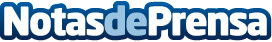 Albalate "saca pecho por ellas" en el Día Mundial Contra el Cáncer de MamaEl Ayuntamiento ha iluminado de rosa la casa consistorial desde el inicio del mes de octubre, y apoya el I Maratón virtual que organiza la AECC de GuadalajaraDatos de contacto:Javier Bravo606411053Nota de prensa publicada en: https://www.notasdeprensa.es/albalate-saca-pecho-por-ellas-en-el-dia Categorias: Internacional Nacional Medicina Sociedad Castilla La Mancha http://www.notasdeprensa.es